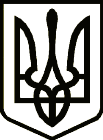 УКРАЇНАСРІБНЯНСЬКА СЕЛИЩНА РАДАЧЕРНІГІВСЬКОЇ ОБЛАСТІРІШЕННЯ(шоста сесія восьмого скликання)21 квітня 2021 року     								смт СрібнеПро надання соціальних послуг окремимкатегоріям осіб/сімей за рахунок бюджетних коштів (безоплатно)Відповідно до ст. 25, 59  Закону України «Про місцеве самоврядування в Україні», частини 2 статті 28 Закону України «Про соціальні послуги», п. 4 та п. 21 постанови Кабінету Міністрів України від 01.06.2020 року № 587 «Про організацію надання соціальних послуг» та з метою забезпечення доступності соціальних послуг особам/сім’ям, які перебувають у складних життєвих обставинах або мають найвищий ризик потрапляння в такі обставини, та організації надання їм соціальних послуг відповідно до індивідуальних потреб,селищна  рада вирішила:1.Відділу соціальної служби для сім’ї, дітей та молоді Срібнянської селищної ради надавати базові соціальні послуги окремим категоріям осіб/сімей, які належать до вразливих груп населення та/або перебувають у складних життєвих обставинах, за рахунок бюджетних коштів (безоплатно).2.Затвердити перелік окремих категорій осіб/сімей, звільнених від плати за надання соціальних послуг згідно зазначених чинників: - інвалідність;- часткова або повна втрата рухової активності, пам’яті;- невиліковні хвороби, хвороби, що потребують тривалого лікування;- домашнє насильство;- насильство за ознакою статі;- жорстоке поводження з дитиною;- потрапляння в ситуацію торгівлі людьми;- безробіття;- малозабезпечені особи;- поведінкові розлади у дітей через розлучення батьків;- ухиляння батьками або особами, які їх замінюють, від виконання своїх батьківських обов’язків із виховання дитини;- втрата соціальних зв’язків, у тому числі під час перебування в місцях позбавлення волі;- шкода, завдана пожежею, стихійним лихом, катастрофою, бойовими діями, терористичним актом, збройним конфліктом, тимчасовою окупацією.3.Затвердити перелік соціальних послуг, що надаються відділом соціальної служби для сім’ї, дітей та молоді Срібнянської селищної ради, за рахунок бюджетних коштів (безоплатно):- соціальний супровід сімей/осіб, які перебувають у складних життєвих обставинах;- соціальна реінтеграція та інтеграція;- соціальна адаптація;- посередництво (медіація);-  екстрене (кризове) втручання;- представництво інтересів;- натуральна допомога;- інформування;- соціальна профілактика.4.Контроль за виконання даного рішення покласти на постійну комісію з питань сім’ї та молоді, гуманітарних питань та соціального захисту населення.Селищний голова                                                                         О.ПАНЧЕНКО